SATHAR 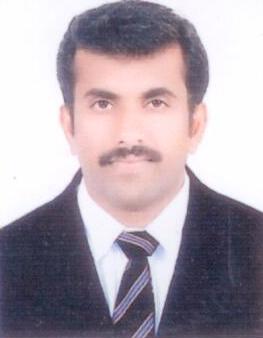  Email: sathar.383713@2freemail.com In quest of challenging assignments inStores /Inventory Management / Document Controller with an organisation of repute	SnapshotAn astute professional with over 10 Years of rich & extensive experience across diverse industries including Stores , Engineering , IT , Purchasing & Inventory Management.An enterprising player with strong analytical, problem solving & organisational abilities.Career HighlightsAlDhafra Pipeline Contracting Company ( APCC )										               Jan  2016 – May 2017 As Stores In ChargeKey DeliverablesControlling the  store and materialsReceiving Material Requests from sites and further processing the requestsMaintaining and tracking the assets and inventory.Maintaining the warehouse and storage areasTime Sheet Preparation of Supply workers and Company workersArrange Transport and monitoring the vehicle Submission of monthly & Weekly reports – Equipment and WorkingAl Ghurair Construction																					Jan 2011 – Dec 2015As Stores In ChargeKey DeliverablesControlling the Central store and all the site storesReceiving Material Requests from sites and further processing the requestsMaintaining and tracking the assets and inventory.Maintaining the warehouse and storage areasSubmission of monthly reportsPrevious AssignmentsAl Ghurair Construction																					Oct 2006- Dec 2010As Store KeeperReceiving the materials from the suppliers and check the quality and quantity of the materials.Issuing the materials to the site store according their request and reporting to the supervisor for the less quantity items.Making Physical checking of the materials and report submission to the head of the department.Technical Engineering Company(TES),Diera, Dubai									Dec 2003 –  Oct 2006As Purchasing &Office AssistantKey ResponsibilitiesInvolved in Data ProcessingMaking Purchase orders for electrical and mechanical itemsArranging the files and Document controlling worksPrevious AssignmentsKeltron ,Kannnur ( Taluk Office ,Hosurg , Kerala )											Sept. 2001– Sept. 2003 Computer Operator and Programming AssistantKey ResponsibilitiesIssuing Photo Identity Cards for he Election Commission of India, Kerala.Data Entry and Programming Woks in the electoral rolls , HosdurgTaluk Office , Scholastics – 1993 -96Studied B.A ( Batchelor of Arts ) from CalicutUniversity, Kerala , IndiaPre- Degree   from  of  ,  , 1991 – 1993SSLC  fromBoard of Public Examination 1990 – 1991CertificatesNEBOSH ( COURSE COMPLETED CERTIFICATE  NEBOSH IGC from International HSE Council , Techno park, Dubai)Emergency First Aid at Work ( DCAS) from EUROLINK SAFETY, Dubai Basic Fire Fighting / Fire Warden  from EUROLINK SAFETY, Approved By Dubai Municipality, DubaiFire Safety Fundamentals and proper use of Fire Extinguishers- from Emirates Civil Defence Academy. Dubai –Date 16 March 2017Technical Education PG Diploma in Computer Application  from  Aloysius College , Mangalore , Karnataka  1996 - 1997Course Contents :  MS DOS , Qbasic , Digital Computer Fundamentals (DCF), Dbase, System Analyses and Design(SAD), Word Processors, Spreadsheets, FoxPro,  UNIX, Local  Area Network(LAN).Project :  Inventory Control – Assisted   by  K. Umesh Kamath & Co, Software used	:  	FoxBASE+.Personal DossierDate of Birth			:04thMay, 1976	Date of Expiry			:25.07.2027.Languages known		: English, Hindi , Malayalam .                                    Arabic (Read  & Write)Visa Status 			:	Visit Visa Valid UAE Driving Licence – Light VehicleIssue Date 				: 	14/09/2014Expiry Date				:	21/09/2024Place of Issue 			:	Dubai 